PEMERINTAH PROVINSI KALIMANTAN TIMUR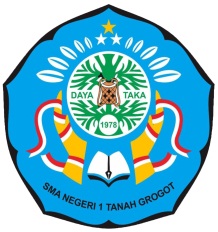 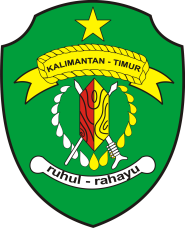 DINAS PENDIDIKAN DAN KEBUDAYAANSMA NEGERI 1 TANAH GROGOTJalan St. Ibrahim Chaliluddin Telp. 21290 Po Box 16 Tanah Grogot 76211Email : sman1tanahgrogot@yahoo.co.id Web : sman1tgt.sch.idJADWAL DAFTAR ULANG PPDBTAHUN PELAJARAN 2020/2021Pemeriksa Berkas :		Ruang 1  :   Sumaryanto, M.Pd									Tanah Grogot, 6 Juli 2020				Ruang 2  :   Laila Purnamasari, SE									Ketua Panitia,				Ruang 3  :  Ahmad Husein, ST				Ruang 4  :  Fensi Putri Peristiawati, S. Pd																	Ngaini, S.Pd																	NIP  196601011993031021HARIJAMNOMOR RUANG DAN NOMOR ANTRIAN DAFTAR ULANGNOMOR RUANG DAN NOMOR ANTRIAN DAFTAR ULANGNOMOR RUANG DAN NOMOR ANTRIAN DAFTAR ULANGNOMOR RUANG DAN NOMOR ANTRIAN DAFTAR ULANGKETERANGANHARIJAMRUANG 1RUANG 2RUANG 3RUANG 4KETERANGANSELASA7 JULI 202008.00 – 08.501 -  1011- 2021 - 3031 – 401. Setiap calon siswa harap datang tepat waktu untuk menghindari penumpukan masa/kerumunan.2. Setiap calon siswa yang sudah selesai daftar ulang harap segera meninggalkan tempat daftar ulang dan langsung pulang ke rumah masing-masing.3. Setiap calon siswa wajib mematuhi protocol kesehatan “COVID 19”SELASA7 JULI 202008.55 – 09.4541 - 5051 - 6061 - 7071 – 801. Setiap calon siswa harap datang tepat waktu untuk menghindari penumpukan masa/kerumunan.2. Setiap calon siswa yang sudah selesai daftar ulang harap segera meninggalkan tempat daftar ulang dan langsung pulang ke rumah masing-masing.3. Setiap calon siswa wajib mematuhi protocol kesehatan “COVID 19”SELASA7 JULI 202009.45 – 10.10ISTIRAHATISTIRAHATISTIRAHATISTIRAHAT1. Setiap calon siswa harap datang tepat waktu untuk menghindari penumpukan masa/kerumunan.2. Setiap calon siswa yang sudah selesai daftar ulang harap segera meninggalkan tempat daftar ulang dan langsung pulang ke rumah masing-masing.3. Setiap calon siswa wajib mematuhi protocol kesehatan “COVID 19”SELASA7 JULI 202010.10 – 11.0081 - 9091 - 100101 - 110111 - 1201. Setiap calon siswa harap datang tepat waktu untuk menghindari penumpukan masa/kerumunan.2. Setiap calon siswa yang sudah selesai daftar ulang harap segera meninggalkan tempat daftar ulang dan langsung pulang ke rumah masing-masing.3. Setiap calon siswa wajib mematuhi protocol kesehatan “COVID 19”SELASA7 JULI 202011.10 – 12.00121 - 130131 - 140141 - 150151 – 1601. Setiap calon siswa harap datang tepat waktu untuk menghindari penumpukan masa/kerumunan.2. Setiap calon siswa yang sudah selesai daftar ulang harap segera meninggalkan tempat daftar ulang dan langsung pulang ke rumah masing-masing.3. Setiap calon siswa wajib mematuhi protocol kesehatan “COVID 19”1. Setiap calon siswa harap datang tepat waktu untuk menghindari penumpukan masa/kerumunan.2. Setiap calon siswa yang sudah selesai daftar ulang harap segera meninggalkan tempat daftar ulang dan langsung pulang ke rumah masing-masing.3. Setiap calon siswa wajib mematuhi protocol kesehatan “COVID 19”RABU8 JULI 202008.00 – 08.50161 - 170171 - 180181 - 190191 - 2001. Setiap calon siswa harap datang tepat waktu untuk menghindari penumpukan masa/kerumunan.2. Setiap calon siswa yang sudah selesai daftar ulang harap segera meninggalkan tempat daftar ulang dan langsung pulang ke rumah masing-masing.3. Setiap calon siswa wajib mematuhi protocol kesehatan “COVID 19”RABU8 JULI 202008.55 – 09.45201 - 210211 - 220221 - 230231 – 2401. Setiap calon siswa harap datang tepat waktu untuk menghindari penumpukan masa/kerumunan.2. Setiap calon siswa yang sudah selesai daftar ulang harap segera meninggalkan tempat daftar ulang dan langsung pulang ke rumah masing-masing.3. Setiap calon siswa wajib mematuhi protocol kesehatan “COVID 19”RABU8 JULI 202009.45 – 10.10ISTIRAHATISTIRAHATISTIRAHATISTIRAHAT1. Setiap calon siswa harap datang tepat waktu untuk menghindari penumpukan masa/kerumunan.2. Setiap calon siswa yang sudah selesai daftar ulang harap segera meninggalkan tempat daftar ulang dan langsung pulang ke rumah masing-masing.3. Setiap calon siswa wajib mematuhi protocol kesehatan “COVID 19”RABU8 JULI 202010.10 – 11.00241 - 250251 - 260261 - 270271 – 2801. Setiap calon siswa harap datang tepat waktu untuk menghindari penumpukan masa/kerumunan.2. Setiap calon siswa yang sudah selesai daftar ulang harap segera meninggalkan tempat daftar ulang dan langsung pulang ke rumah masing-masing.3. Setiap calon siswa wajib mematuhi protocol kesehatan “COVID 19”RABU8 JULI 202011.10 – 12.00281 - 282283 - 284285 - 286287 – 2881. Setiap calon siswa harap datang tepat waktu untuk menghindari penumpukan masa/kerumunan.2. Setiap calon siswa yang sudah selesai daftar ulang harap segera meninggalkan tempat daftar ulang dan langsung pulang ke rumah masing-masing.3. Setiap calon siswa wajib mematuhi protocol kesehatan “COVID 19”